Treasurer’s Report – July 1, 2014 – June 30, 2015Southern Association for Counselor Education and SupervisionChecking Account 		Balance as of July 1, 2014		              $      112.98			Revenue				Reg-online (conference)	   114,402.49				Region Rebate from ACES	       3,286.00				PayPal (dues)			       7,827.09				Counter Deposit (conference)        6,026.80				Counter Deposits (dues)	          370.00								 $132,025.36			Expenditures				Birmingham Conference            $80,952.73				Officer Expenses (conference)       3,834.73				Reg-online (merchant fee)	        1,102.55				Social Justice Award                         300.00				Officer Expenses (Site Visit) 	        1,000.23				Emerging Leaders		        6,600.00				Awards			           272.92				Jane Myers Memorial		           100.00				Empty Plate Match		        1,050.00				Website Management		        3,506.00				Research Grants                              5,000.00				Bank Wire Charges			 43.00							            $   103,73616	Balance as of June 30, 2015			             		$ 28,263.20Commercial Savings Account		Balance as of June 30, 2014	  		  $ 81,589.73			RevenueInterest Earned		            45.89 				   $81,635.62	Balance as of June 30, 2015		             			$  81.635.62Amount transferred to new treasurer		 $109,898.82SACES PayPal Account (Dues)	Balance as of June 30, 2015						$    2,159.26		Total all SACES Accounts				     $ 112,058.08Total all SACES Accounts as of July 1, 2014		$  81,702.71Total all SACES Accounts as of June 30, 2015		$112,058.08Net gain for fiscal year			                        $  30,355.37Respectfully Submitted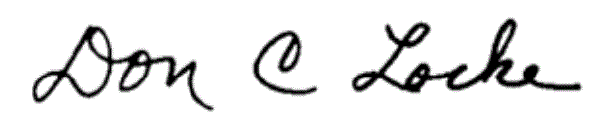 Don C. Locke, Treasurer 2014-15